The Dr. Michael K. Ouwenga Scholarship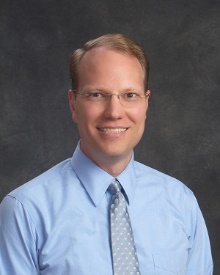 Dr. Michael K. Ouwenga served the community of Quincy and the surrounding area as a urologist dedicated to improving the lives of his patients and collaborating closely with his colleagues at Quincy Medical Group. The Dr. Michael K. Ouwenga Scholarship will be awarded to a graduating high school senior in Quincy who will study in a healthcare-related field in college and exhibit the characteristics that Dr. Ouwenga embodied: scholarship, leadership, and service.The Ouwenga Family wishes to honor his legacy each year by awarding $5,000 to two high school seniors through the Quincy Medical Group Foundation. To qualify, applicants must:Be a graduating senior in Quincy (Quincy Senior High, Quincy Notre Dame High School, or a Quincy homeschool)Have a minimum 3.5 GPABe involved in the community and extracurricular activitiesPlan to attend a 2- or 4-year school in a healthcare-related fieldApplications must be submitted and/or postmarked by March 18, 2022 for consideration by the Dr. Michael K. Ouwenga Scholarship Committee. Applicants will be notified of decisions in April.Please submit the following application form with attachments to:Quincy Medical Group FoundationThe Dr. Michael K. Ouwenga Scholarship1025 Maine StreetQuincy, IL 62301Dr. Michael K. Ouwenga Scholarship Application FormName: ________________________________________________________________________Address: ______________________________________________________________________Email Address: _________________________________________________________________Phone: _______________________________________________________________________High School Attended: ___________________________________________________________Birthdate M/D/Y: _______________Current GPA: ___________Must be 3.5 or above.Cumulative dual-enrollment credit hours: ___________Where will you be attending college? _______________________________________________What is your intended or declared major? ___________________________________________Must be in healthcare-related field.What are your career aspirations? ______________________________________________________________________________________________________________________________________________________________________________________________________________Do you plan to pursue a bachelor’s degree?		YES		NOCredit hours you will be enrolled in fall/spring: _________Do you plan on staying in/returning to the Quincy area after graduation? 	YES		NOPlease submit two letters of personal references (non-family) that speak to your character, future plans, volunteerism, etc. Reference letters should include contact information should we choose to contact them. Name/Title: _______________________________Relationship: ________________________________Phone: _________________________________Email: __________________________________Name/Title: _________________________________Position: _________________________________Phone: _________________________________Email: ________________________________With your application, please attach the following:ResumeCopy of high school transcript500-word personal statement addressing:Your education goals and career plansYour involvement in community and extracurricular activitiesYour leadership experience or goalsWhat receiving this scholarship would mean to youAny other information you wish to have the Scholarship Committee considerI have completed this application to the best of my knowledge. I agree that the Scholarship Committee may review my educational records to verify my eligibility. I agree to attend any function honoring scholarship donors and recipients. I agree to follow-up communication from the Scholarship Committee regarding verification of enrollment and academic progress. I consent to the use of my face and name in media, and will make myself available for announcement coverage, if chosen for the scholarship.Applicant Signature: _____________________________________________________________Date: ___________________